Lynk & Co Club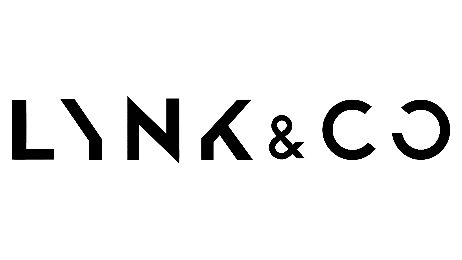 Roma - Via del Corso, 265-266Orario apertura 10:00 – 19:30SIT DOWN AND RECHARGEART AND CRAFT EXPERIENCE16 Dic 2023 –  7 Gen 2024Stacchiamo la spina, cambiamo il nostro stile di vita per renderla più sostenibile.Sabato 16 dicembre dalle ore 17.00, un evento esperienziale collettivo darà il via all’esibizione denominata Sit down and Recharge presso il Lynk & Co Club di Roma fino al 7 gennaio.L’evento di aperturaDurante l’evento di apertura i visitatori potranno fermarsi, sedersi su una poltrona realizzata dall’artigiana Fra homemade confrontandosi con le opere realizzate da A-WIBAA.A seguire i due creatori attiveranno una esperienza di pittura creativa e artigianato rigenerativo avente come tema la ecosostenibilità ed il riuso.Questi ultimi due temi sono molto cari al mobility brand che ospita l’esperienza che cerca, infatti, di affrontarli adottando un approccio olistico. I partecipanti incominceranno a generare una tela dipingendo una propria emozione sull’opera incompleta di A-WIBAA intitolata Choose!?!. In un mondo che cambia rapidamente a causa del cambiamento climatico, l'artista invita il visitatore a fare una scelta, esprimere un pensiero, comunicare un messaggio, lasciare una traccia della propria sensibilità ambientale.Tale esperienza autogestita e collettiva terminerà alla fine del periodo di esposizione quando, finita la gestazione, la tela sarà pronta per comunicare il proprio messaggio.Inoltre, durante il periodo dell’esposizione sarà possibile per tutti i visitatori lasciare un messaggio su un tessuto che, successivamente, diventerà un rivestimento per un oggetto riqualificato da Fra homemade.I ProtagonistiLe opere del visual artist A-WIBAA nascono sempre dal desiderio dell’artista di condividere il suo pensiero, la sua idea. Prima di avvicinarsi alla tela, A-WIBAA compie un lungo viaggio interiore necessario per definire il suo punto di vista per poi comunicarlo al pubblico tramite le sue opere. Successivamente ricerca colori, materiali e stile per trasferire le sue emozioni sulla tela e avviare un dialogo con la società contemporanea.L’artigiana Fra-Homemade è un’educatrice che applica le sue abilità artigiane alla rigenerazione di persone e cose: durante il periodo di esposizione metterà in mostra alcune delle sue poltrone rigenerate con prodotti ecocompatibili.Lynk & Co realizza soluzioni di mobilità per la generazione connessa. Realizza auto di qualità e propone un nuovo modo di utilizzarle. I soci possono accedere alla 01 plug-in hybrid nella maniera che più si confà alle proprie esigenze e condividerla con amici, familiari e la comunità di Lynk & Co. Contatti per la stampa:Lynk & CoCarlotta ZuccarelliPR Manager ItalyCarlotta.zuccarelli@lynkco.com+39 334 990 3047www.lynkco.comLynk & Co Club Romeclub.rome01@lynkco.com +39 366 580 0810www.lynkco.com/it-it/clubs/rome A-WIBAAwibaa.art@gmail.com+39 348 15 22 996https://www.instagram.com/willibeanartist/http://wibaa.it/